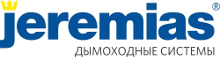 Положение по гарантииОграничения по использованию:
• Использование дымоходов в условиях, где в окружающем воздухе и продуктах сгорания присутствуют хлоруглеводородистые соединения (хлор-фторуглероды (фреоны),метиленхлорид,дихлордифторметан, трихлорэтилен, тетрахлорэтилен, гидрофторуглероды, перхлорэтилен, трихлорэтан, трихлорэтилен, метиленхлорид,
четыреххлористый углерод, соляная кислота) и других агрессивных химических соединений - запрещается;
• Максимальная температура продуктов сгорания не должна превышать указанные значения (см.п. «Режим эксплуатации» в инструкции по эксплуатации);
• Не допускайте контакта элементов установки с ферритным или менее качественным металлом;
• При вероятности выпадения кислотных дождей или кислотного конденсата в зоне установки наружного участка дымохода возможно появление пятен коррозии на элементах установки.Транспортировка, хранение и монтаж: 
транспортировка элементов допускается любым видом транспорта с соблюдением мер по предотвращению ударов и других механических воздействий. Хранение элементов должно производиться вертикально, с постоянной защитой элементов от искр, загрязнений и возможных механических повреждений, снятие упаковки должно производиться непосредственно перед монтажом. Монтаж установок должен производиться специализированной компанией, имеющей разрешение на производство соответствующих видов работ. 

Условия действия гарантии:
- выполнение профессионального монтажа с учетом норм проектирования;
- правильная комплектация и установка отдельных элементов Jeremias от выхлопного патрубка теплогенератора до устья дымохода;
- полное предотвращение воздействия хлоруглеводородистых соединений; 
- осуществление чистки труб из нержавеющей стали щетками с рабочей поверхностью из полимеров или нержавеющей стали;
- исключение контакта нержавеющей стали с ферритным или менее качественным металлом.

Ограничения по гарантии:
1) на системы отвода продуктов сгорания, выполненные из нержавеющей стали AISI304 (1.4301) гарантийный срок 10 лет, распространяется только при эксплуатации данных систем с теплогенерирующими устройствами, работающими на газовом топливе;
2) гарантийные условия на системы отвода продуктов сгорания, выполненные из нержавеющей стали AISI444 (1.4521), включая системы DW-ECO и EW-ECO, распространяются на срок:
- до 10 лет при эксплуатации данных систем с теплогенерирующими устройствами, работающими на газовом и жидком топливе (разряжение, сухой и влажный режим);
- 5 лет при их эксплуатации с теплогенераторами, работающими на твердом топливе с содержанием серы не более 3% (открытые камины и печи, котлы на пеллетах,пекарные печи работающие под разряжением в сухом режиме);
3) гарантия на лакокрасочные покрытия и силиконовые уплотнительные кольца - 2 года;
4) гарантийные условия на двустенные системы отвода продуктов сгорания, внешняя оболочка которых выполнена из нержавеющей сталиAISI441 (1.4509) распространяются на срок до 5 лет;
5) гарантия не распространяется на элементы, которые можно отнести к расходным материалам;
6) гарантия не распространяется на системы отвода продуктов сгорания:
- работающие в режиме разряжения (естественная тяга) и подвергшиеся аэродинамическому удару и деформациям (удар Жуковского), в случае если на них не были предусмотрены устройства вторичного пропуска воздуха (ограничителей тяги) с достаточной пропускной способностью и противовзрывные клапана с соответствующей площадью сечения;
- работающие в режиме избыточного давления и подвергшиеся аэродинамическому удару и деформациям (удар Жуковского), в случае если на них не были предусмотрены клапан Жуковского с достаточной пропускной способностью и противовзрывные клапана с соответствующей площадью сечения.